New River Valley Emmaus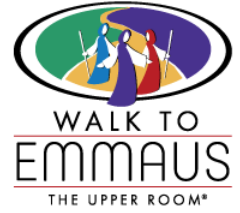 Serving Christian communities throughout the New River Valley of Virginia and beyondWalk to Emmaus Application (Rev. 6/25/2018Please complete the entire application. All information is needed for proper placement.Register only if you intend to be present for the entire three-day weekend and are being sponsored by someone who has already attended a Walk to Emmaus.NO smoking is allowed on the campground during the Walk.current rate for the deposit for all weekends is published on www.nrvemmaus.org under the Sponsorship tab. Please, return this application and a check payable to “NRV Emmaus” for the current deposit amount to your sponsor. If partial scholarship is needed, complete the scholarship request below.When an applicant is placed on a Walk, both the sponsor and applicant will receive a letter with further instructions approximately six weeks before the Walk weekend. Name__________________________Name desired for your name tag _______________________Address__________________________________________________________________                                          (Street)                                                              (City & State)                                                         (Zipcode)Phone (___)____-_______ Birth date___/___/_____ E-mail _______________________Circle One: (Male)/(Female).    Has the structure and purpose of the Walk to Emmaus been explained to you?   Y  NChurch you attend__________________________________________________________Spouse or nearest relative___________________________________________________________Spouse or nearest relative ph (___) ___-_____. Can sitting for prolonged periods of time be difficult?  Y  NDiet restrictions ___________________________________________________________________Medications___________________________________________________________Disabilities, or special assistance needed ____________________________________________________________________Please list any health concerns that may affect either you or others on the Walk to Emmaus, and how we may help.____________________________________________________________________________________________________________________________________________________________What benefit do you hope to gain from the Walk to Emmaus?______________________________________________________________________________________________________________________________________________________________________________ ______________